Vyšší odborná škola DAKOL a Střední škola DAKOL, o. p. s.  	                                                                                                                                      735 72 Petrovice u Karviné 570                                                                                                                                                                                 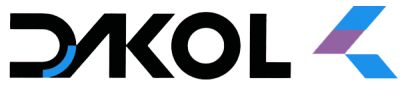 PŘEDPOKLÁDANÝ POČET PŘIJÍMANÝCH ŽÁKŮ do 1. ročníku 4letých oborů vzdělání s maturitní zkouškou pro školní rok 2021/2022.   75-31-M/01	PŘEDŠKOLNÍ A MIMOŠKOLNÍ PEDAGOGIKA – denní forma		48  75-31-M/01	PŘEDŠKOLNÍ A MIMOŠKOLNÍ PEDAGOGIKA – dálková forma		25PODMÍNKY PRO ZAHÁJENÍ PŘIJÍMACÍHO ŘÍZENÍDoručit přihlášku osobně nebo poštou ve vytištěné podobě se všemi čitelně vyplněnými kolonkami s originálními podpisy zákonného zástupce uchazeče a nezletilého uchazeče nebo jen zletilého uchazeče                do 1. března 2021. Přihlášku můžete vytisknout z webu viz https://www.dakol-karvina.cz/cz/prihlasky-ke-vzdelavani/Postup: www.dakol-karvina.cz – rozvinout záložku PRO UCHAZEČE – FORMULÁŘE KE STAŽENÍ – PŘIHLÁŠKY KE VZDĚLÁVÁNÍ – po rozkliknutí vybrat PŘIHLÁŠKA NA STŘEDNÍ ŠKOLU - DENNÍ FORMA STUDIA – růžová. Pro dálkovou formu: PŘIHLÁŠKA NA STŘEDNÍ ŠKOLU - DÁLKOVÁ FORMA STUDIA – zelenáPro 1. kolo lze podat 2 přihlášky (na 2 školy nebo na 2 obory na 1 škole). Pokud uchazeč podává 2 přihlášky, uvede na každé přihlášce také údaj o škole a oboru vzdělání, kam podává druhou přihlášku. Pokud se uchazeč hlásí na jednu školu do dvou oborů, musí podat dvě přihlášky.  Uvede na prvním místě školu a název jednoho oboru a na druhém místě tutéž školu a druhý obor.  Pořadí škol (oborů) musí být na obou přihláškách stejné. Obě vyhotovení uchazeč a zákonný zástupce nezletilého uchazeče stvrdí podpisem a základní škola potvrdí výpis klasifikace. Uchazeč v přihlášce uvede jeden z termínů, kdy se zúčastní přijímací zkoušky: 1. termín: 14. 4. 2021;		 2. termín: 15. 4. 2021.      MŠMT změnilo termín zkoušek	1. termín 5. 5. 2021		2. termín 6. 5. 2021Požadované součásti přihlášky:Klasifikace za první a druhé pololetí 7. ročníku 2018/2019 a první pololetí 8. ročníku 2019/2020 uvedená a ověřená základní školou na zadní straně přihlášky. V případě, že klasifikace není uvedena a ověřena základní školou na přihlášce, je nutné k přihlášce přiložit ověřené kopie vysvědčení za první a druhé pololetí 7. ročníku 2018/2019 a první pololetí 8. ročníku 2019/2020  (Uchazeči, kteří se nehlásí bezprostředně ze základní školy, ale např. z jiné střední školy, ze zaměstnání atd. doloží první a druhé pololetí z 9. třídy základní školy).Doporučení školského poradenského zařízení obsahující podpůrná opatření, jde-li o uchazeče se speciálními vzdělávacími potřebami.Lékařský posudek o zdravotní způsobilosti ke vzdělávání - originál nebo úředně ověřenou kopiiMůžete vytisknout z webu viz https://www.dakol-karvina.cz/cz/lekarsky-posudek-o-zdravotni-zpusobilosti/Postup: www.dakol-karvina.cz – rozvinout záložku PRO UCHAZEČE – FORMULÁŘE KE STAŽENÍ                               – LÉKAŘSKÝ POSUDEK O ZDRAVOTNÍ ZPŮSOBILOSTI – po rozkliknuti vybrat SVŮJ OBOR (pro dva obory – dva posudky samostatně, dvě přihlášky – dva posudky samostatně).Doklad o splnění povinné školní docházky, jde-li o uchazeče, který ukončil nebo ukončí povinnou školní docházku v zahraniční škole, vydaný zahraniční školou přeložený do českého jazyka, nebo osvědčení                               o uznání rovnocennosti zahraničního vysvědčení v ČR nebo rozhodnutí o platnosti zahraničního vysvědčení v ČR. Doklad potvrzující oprávněnost pobytu cizince, který není občanem EU nebo je jeho rodinným příslušníkem, na území ČR.OBSAH, FORMA ŠKOLNÍ PŘIJÍMACÍ ZKOUŠKY V 1. KOLE PŘIJÍMACÍHO ŘÍZENÍŠkolní přijímací zkouška se skládá ze dvou částí:   Písemná zkouška pro ověření všeobecných studijních předpokladů.zkouška se skládá ze všeobecných znalostí učiva základní školy a všeobecného přehleduzkoušku konají všichni uchazeči; V případě, že počet přijatých přihlášek ke vzdělávání bude nižší nebo roven než ředitelkou školy vyhlášený předpokládaný počet přijímaných uchazečů do oboru vzdělávání, může ředitelka školy rozhodnout nejpozději do 8. 3. 2021 o nekonání přijímací zkoušky.uchazečům s přiznaným uzpůsobením podmínek konání zkoušek (žákům se speciálními vzdělávacími potřebami) budou podmínky přizpůsobeny na základě doporučení školského poradenského zařízení předloženého nejpozději do 1. března 2021;uchazečům, kteří získali předchozí vzdělání ve škole mimo území České republiky, se na žádost, předloženou nejpozději do 1. března 2021, ověří znalost českého jazyka rozhovorem v termínu konání školní zkoušky.Pozvánku k přijímací zkoušce obdrží uchazeči nejpozději 29. 3. 2021 12. 4. 2021. 2.   Přijímací pohovor:charakteristika uchazečemotivace ke studiuvýběr: recitace (dramatizace) nebo zpěv – dle vlastního výběru nebo prezentace vlastnoručně předem namalovaného obrázku.KRITÉRIA PŘIJÍMACÍHO ŘÍZENÍ:Uchazeči budou přijímáni až do naplnění kapacity příslušného oboru vzdělávání na základě bodového vyhodnocení:Školní kritériaVýsledky písemné zkoušky – všeobecný studijní předpoklad – max. 28 bodů.Průměr prospěchu za první a druhé pololetí 7. ročníku 2018/2019 a první pololetí 8. ročníku 2019/2020 - u uchazečů vycházejících přímo ze základní školy. Upozorňujeme uchazeče, že podmínkou zahájení studia je úspěšné ukončení 9. třídy a doložení ověřené kopie vysvědčení IHNED po ukončení základní školy.	Průměr prospěchu za první a druhé pololetí 9. ročníku u uchazečů, kteří se nehlásí přímo ze základní školy. Účast na soutěžích (školních, regionálních, národních…) 2 body.Známky z chování za poslední pololetí;Hodnocení přijímacího pohovoru – max. 14 bodůMaximální hodnota studijních výsledků + hodnocení aktivit je 48 bodů; hodnocení písemné přijímací zkoušky – max. 28 bodů; hodnocení přijímacího pohovoru – max. 14 bodů.Celkově může uchazeč dosáhnout 90 bodů (46 + 2 + 28 + 14 = 90). V případě rovnosti bodů rozhodne lepší známka: 1) z českého jazyka, 2) z matematiky, 3) cizího jazyka v 1. pololetí 8. třídy. Průměr prospěchuviz bod IV. odst. b) BodyPrůměr prospěchuviz bod IV. odst. b) BodyBody1,00 - 1,5462,41 – 2,528Účast na soutěžích21,51 – 1,7442,51 – 2,626Chování  2-21,71 – 1,8422,61 – 2,724Chování  3-31,81 – 1, 9402,71 – 2,822Písemná zkouška0-281,91 – 2,0382,8 – 2,920POHOVOR2,01 – 2,1362,91 – 3,018Představení uchazeče0-22,11 – 2,2343,01 – 3,116Motivace ke studiu0-52,21 – 2,3323,11 – 3,214Výběr  (recitace, zpěv, 0-72,31 – 2,430od 3,21 0prezentace obrázku)